          DATOS PARA INGRESO A LA UNIVERSIDAD  NACIONAL DE SAN LUIS                                             Secretaría de Hacienda                        Dirección de Liquidación de Haberes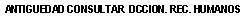 